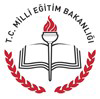 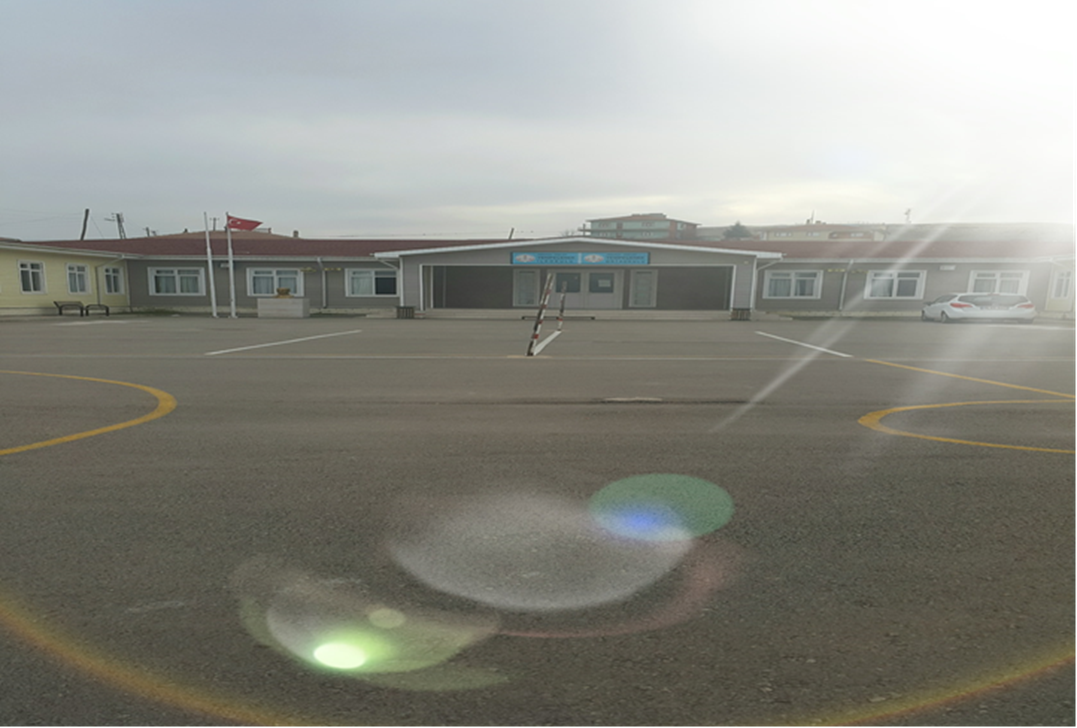 YENİPEÇENEK İLKOKULU- ORTAOKULU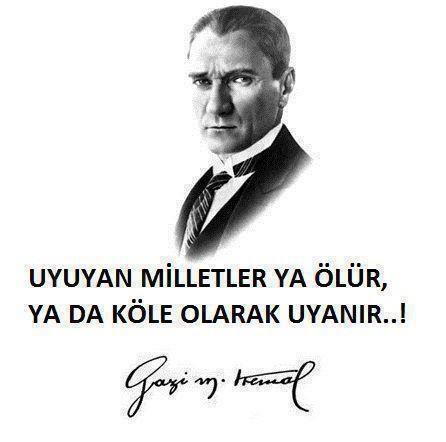 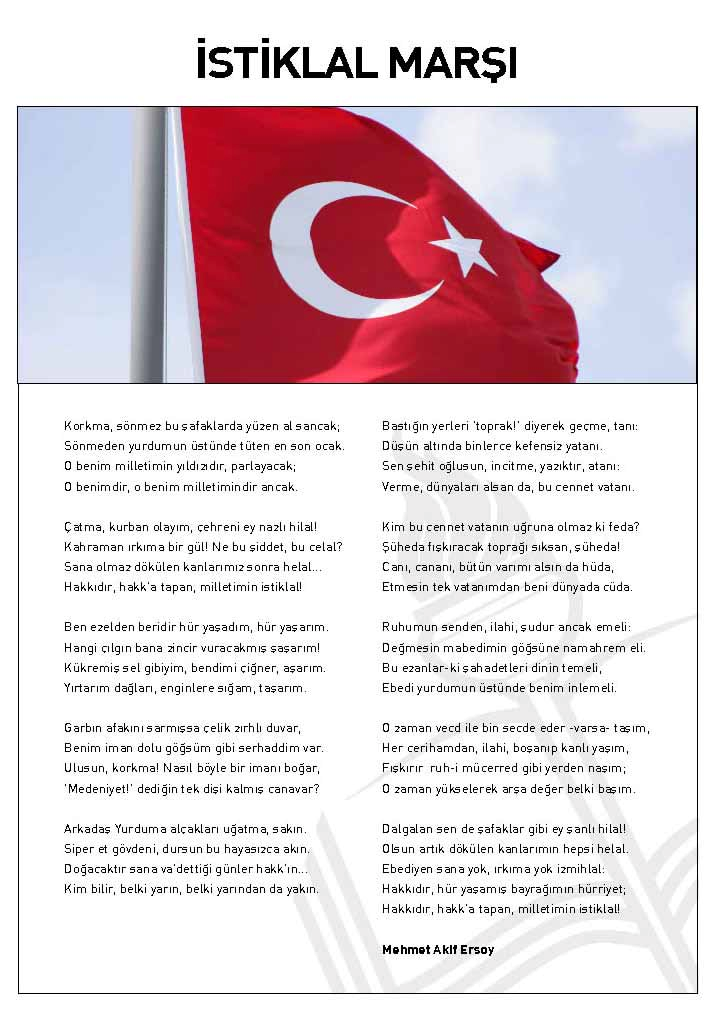 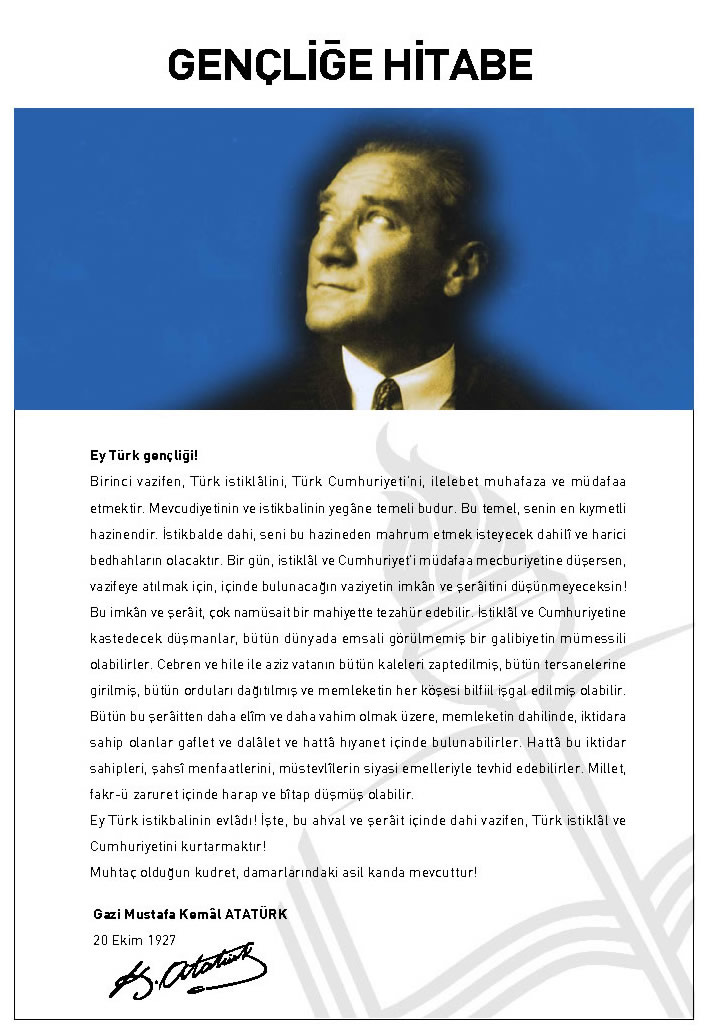 	SUNUŞ	Çok hızlı gelişen, değişen teknolojilerle bilginin değişim süreci de hızla değişmiş ve başarı için sistemli ve planlı bir çalışmayı kaçınılmaz kılmıştır. Sürekli değişen ve gelişen ortamlarda çağın gerekleri ile uyumlu bir eğitim-öğretim anlayışını sistematik bir şekilde devam ettirebilmemiz, belirlediğimiz stratejileri en etkin şekilde uygulayabilmemiz ile mümkün olacaktır. Başarılı olmak da iyi bir planlama ve bu planın etkin bir şekilde uygulanmasına bağlıdır.    	Kapsamlı ve özgün bir çalışmanın sonucu hazırlanan Stratejik Plan okulumuzun çağa uyumu ve gelişimi açısından tespit edilen ve ulaşılması gereken hedeflerin yönünü, doğrultusunu ve tercihlerini kapsamaktadır. Katılımcı bir anlayış ile oluşturulan Stratejik Plânın, okulumuzun eğitim yapısının daha da güçlendirilmesinde bir rehber olarak kullanılması amaçlanmaktadır.    	Belirlenen stratejik amaçlar doğrultusunda hedefler güncellenmiş ve okulumuzun 2015-2019 yıllarına ait stratejik plânı hazırlanmıştır.    	   	Okulumuza ait bu planın hazırlanmasında her türlü özveriyi gösteren ve sürecin tamamlanmasına katkıda bulunan ekip arkadaşlarıma teşekkür ediyor, bu plânın başarıyla uygulanması ile okulumuzun başarısının daha da artacağına inanıyor, tüm personelimize başarılar diliyorum.											Murat ÇETİN   											 Okul MüdürüSTRATEJİK PLAN HAZIRLAMA SÜRECİ		5018 sayılı Kamu Mali Yönetimi ve Kontrolü Kanunu’nda öngörülen stratejik plan hazırlamakla yükümlü kamu idarelerinin stratejik planlama sürecine ilişkin takvimin tespiti ve “Kamu İdarelerinde Stratejik Planlamaya İlişkin Usul ve Esaslar Hakkında Yönetmeliğine göre Milli Eğitim Bakanlığı 2006/55 sayılı genelge ve Devlet Planlama Teşkilatı Müsteşarlığı tarafından hazırlanan kılavuza uygun olarak çalışmalar başlamıştır. Bu süreçle birlikte ilk olarak 2010-2014 dönemi Stratejik Planımız hazırlandı.      	2010-2014 dönemi stratejik planı verileri göz önünde tutularak, 2015-2019 dönemi stratejik plan çalışmalarına başlanıldı.     	Mevcut durumu tespit etmek için durum analizi yapıldı. Paydaşlar belirlenerek önümüzdeki süreçte yapılması planlanan çalışmalara katkıda bulunuldu.  Paydaş beklentileri tespit edilerek aksaklıkların giderilmesi için yapılması gerekenler belirlendi. GZFT analizi yapılarak Kurumumuzun güçlü ve zayıf yönleri, fırsat ve tehditleri belirlendi. Kurumumuzun misyon, ilke ve değerleri tespit edilerek; vizyon belirleme çalışmaları yapıldı.    	 Kurumun temaları, stratejik amaçları ve hedefleri belirlendikten sonra TOWS matrisi kullanılarak izlenecek stratejiler şekillendirildi ve amaçların misyonla uyum içinde olmasına özen gösterildi.     	Stratejik planda yer alan amaç ve hedefler belirlenirken üst politika belgeleri olan Orta Vadeli Program, 1739 sayılı Milli Eğitim Temel Kanunu, Hükümet Programı, Milli Eğitim Bakanlığı, Ankara İl Milli Eğitim Müdürlüğü ve Sincan İlçe Milli Eğitim Müdürlüğünün 2015-2019 Stratejik Planı esas alındı.    	2015-2019 stratejik planı hazırlanırken önceki dönem stratejik planda amaçlanan ve ulaşılan hedefler değerlendirildi; bu amaç ve hedefler güncellenerek yeni amaç ve hedeflerle daha ileriye gidilmesi için incelemeler yapıldı. Gerçekleştirilebilir hedefler performans göstergeleri ile ortaya konuldu.STRATEJİK PLANIN AMACISTRATEJİK PLANIN KAPSAMIMAÇSTRATEJİK PLANIN YASAL DAYANAKLARIÇALIŞMA TAKVİMİ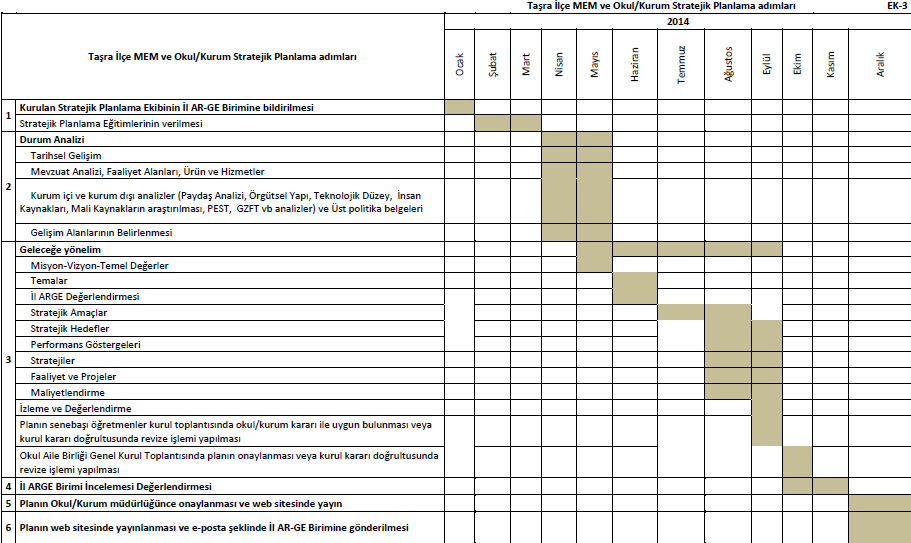 TARİHSEL GELİŞİMMEVZUAT ANALİZİFAALİYET ALANLARI ve SUNULAN HİZMETLERYENİPEÇENEK İLKOKULU- ORTAOKULU FAALİYET ALANLARIYenipeçenek İlkokulu - Ortaokulu Ürün-Hizmet ListesiPAYDAŞ ANALİZİPAYDAŞ ANALİZİ MATRİSİKURUM İÇİ ANALİZÖrgütsel Yapı:Okulda Oluşturulan Komisyon ve Kurullarİnsan Kaynakları 2015 Yılı Kurumdaki Mevcut Yönetici Sayısı:Kurum Yöneticilerinin Eğitim Durumu:Kurum Yöneticilerinin Yaş İtibari ile dağılımı:İdari Personelin Hizmet Süresine İlişkin Bilgiler:İdari Personelin Katıldığı Hizmet-içi Eğitim Programı Sayısı:2015 Yılı Kurumdaki Mevcut Öğretmen Sayısı:Öğretmenlerin Yaş İtibari ile Dağılımı:Öğretmenlerin Hizmet Süreleri:Personel Eğitim Durumu 2014 Yılı Kurumdaki Mevcut Hizmetli- Memur Sayısı:Çalışanların Görev Dağılımı:Okul Rehberlik HizmetleriTeknolojik DüzeyOkulun Teknolojik Altyapısı:Okulun Fiziki Altyapısı: Mali KaynaklarOkulun Kaynak Tablosu:İstatistiki VerilerKarşılaştırmalı Öğretmen-Öğrenci Durumu (2015)Yerleşim Alanı ve DersliklerÇEVRE ANALİZİ2.6.1.  PEST- E (Politik, Ekonomik, Sosyo-Kültürel, Teknolojik, Ekolojik, Etik)  Analizi2.6.2. Üst Politika Belgeleri GZFT (SWOT) ANALİZİSORUN ALANLARIMİSYONUMUZVİZYONUMUZTEMEL DEĞERLER VE İLKELERİMİZ TEMALAR	Hedefin Mevcut Durumu	2010-2014 stratejik plan döneminde 19 gün olan devamsızlık ortalamasını 8 güne düşürme hedefi tutturulmuştur. Devamsızlıktan sınıf tekrarı yapan öğrencimiz yoktur.  Öğrenci ve velilerimiz orta öğretimde gidebilecekleri eğitim kurumları konusunda bilgilendirilmektedir.  PERFORMANS GÖSTERGELERİ:	Hedefin Mevcut Durumu	Temel eğitimden orta öğretime geçiş sınavlarında net ortalamalarının arttırılması hedeflenmektedir.2015 TEOG sınavı sonucunda on 8. Sınıf öğrencimizin altısı Anadolu Liselerine yerleşmiştir. Öğrencilerimizden biri %2’lik dilime girmiştir.  Ayrıca okulumuzda eğitim alan iki kaynaştırma öğrencimiz olması nedeniyle kaynaştırma eğitiminin önemi ve amaçları doğrultusunda öğretmenlerimizin bilgilendirilmesi hedeflenmektedir. Sanat, bilim, kültür ve spor alanında en az bir faaliyete katılan öğrenci sayılarının arttırılması hedeflenmektedir. PERFORMANS GÖSTERGELERİ	Hedefin Mevcut Durumu         	Okulumuzun hizmetlerinden yararlananların memnuniyet oranları 78,85 iken bu oranı 87 olarak hedeflemekteyiz. Personelimizin iş doyum oranını arttırmayı hedeflemekteyiz.					3.7. PERFORMANS GÖSTERGELERİ STRATEJİLER: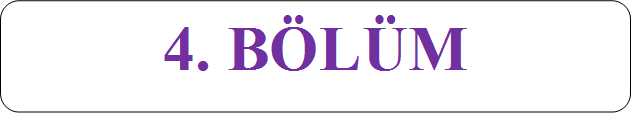 .5.1.  RAPORLAMAPlan dönemi içerisinde ve her yılın sonunda okulumuz stratejik planı uyarınca yürütülen faaliyetlerimizi, önceden belirttiğimiz performans göstergelerine göre hedef ve gerçekleşme durumu ile varsa meydana gelen sapmaların nedenlerini açıkladığımız, okulumuz hakkında genel ve mali bilgileri içeren izleme ve değerlendirme raporu hazırlanacaktır.YENİPEÇENEK İLKOKULU - ORTAOKULU FAALİYET İZLEME VE DEĞERLENDİRME RAPORUONAYEK 1TCSİNCAN KAYMAKAMLIĞI                            YENİPEÇENEK                   İLKOKULU- ORTAOKULU                          STRATEJİK PLANI(2015-2019)ANKARA 2015İÇİNDEKİLERSAYFA NO            OKUL MÜDÜRÜ SUNUŞU5İÇİNDEKİLER6KURUM KİMLİK BİLGİSİ7GİRİŞ8BÖLÜM: STRATEJİK PLAN HAZIRLIK SÜRECİ9Amaç10Kapsam10Yasal Dayanak10Çalışma Takvimi11BÖLÜM: DURUM ANALİZİ12Tarihsel Gelişim12Mevzuat Analizi 13Faaliyet Alanları, Ürün ve Hizmetler14-15Paydaş Analizi16-17Kurum İçi Analiz 18Örgütsel Yapı18İnsan Kaynakları19-23Teknolojik Düzey23-24Mali Kaynaklar25İstatistikî Veriler25-26Çevre Analizi27 PEST-E Analizi27 Üst Politika Belgeleri28GZFT Analizi29-30Sorun Alanları31BÖLÜM: GELECEĞE YÖNELİM32Misyon 32Vizyon 32Temel Değerler ve İlkeler33Temalar34-36Amaçlar34-36Hedefler34-36Performans Göstergeleri34-36Stratejiler37BÖLÜM:  MALİYETLENDİRME38BÖLÜM: İZLEME ve DEĞERLENDİRME 39Raporlama39İzleme ve Faaliyet Raporları40      EK 1 STRATEJİK PLAN ÜST KURULU ve STRATEJİK PLAN HAZIRLAMA EKİBİ41KURUM KİMLİK BİLGİSİKURUM KİMLİK BİLGİSİKurum Adı YENİPEÇENEK İLKOKULU - ORTAOKULUKurum Statüsü Kamu                        ÖzelKurumda Çalışan Personel Sayısı                                        İlkokul                      OrtaokulYönetici                               1                                 1Öğretmen                             5                                 5Memur                                 0                                 0Yardımcı Personel               2                                 0Öğrenci Sayısı                                           46                                 52Öğretim Şekli Normal                  İkiliKURUM İLETİŞİM BİLGİLERİKURUM İLETİŞİM BİLGİLERİKurum Telefonu / FaxTel. : 0312 299 51 11Faks :0312 299 51 11Kurum Web Adresihttp://ypecenekio.meb.k12.trMail Adresi733612@meb.k12.trKurum Adresi Mahalle          : Yenipeçenek Mah. Posta Kodu     :06930 İlçe                  : Sincan İli                     : ANKARAKurum MüdürüMurat ÇETİN                    GSM Tel: 0505 243 14 98Müdür YardımcısıTülin AYDIN                     GSM Tel: 0505 706 60 14  Bu stratejik plan, okul ile çevre ilişkilerini geliştirmeyi,  okul gelişimini sürekli kılmayı, belirlenen stratejik amaçlarla, ülkemize, çevresine faydalı, kendi ile barışık, düşünen ve özgün üretimlerde   “ben de varım”  diyebilen nesiller yetiştirilmesi amacını taşımaktadır.          Bu stratejik plan, Yenipeçenek İlkokulu-Ortaokulunun mevcut durum analizi değerlendirmeleri doğrultusunda, 2015–2019 yıllarında geliştireceği amaç, hedef ve stratejileri kapsamaktadır.SIRA NO                  DAYANAĞIN ADI15018 yılı Kamu Mali Yönetimi ve Kontrol Kanunu210. Kalkınma Planı (2014-2018)3Yüksek Planlama Kurulu Kararları4Stratejik Planlamaya İlişkin Usul ve Esaslar Hakkında Yönetmelik  5Kamu İdareleri Faaliyet Raporlarının Düzenlenmesi ile Bu İşlemlere İlişkin Diğer Esas ve Usuller Hakkında Yönetmelik6Milli Eğitim Bakanlığı Strateji Geliştirme Başkanlığının 2013/26 Nolu Genelgesi7Kamu İdareleri İçin Stratejik Planlama Kılavuzu8Milli Eğitim Bakanlığı 2015-2019 Stratejik Plan Hazırlık Programı9Milli Eğitim Bakanlığı 2015-2019 Stratejik Planı10Ankara İl Milli Eğitim Müdürlüğü Stratejik Planı11Sincan İlçe Milli Eğitim Müdürlüğü Stratejik PlanıYASAL YÜKÜMLÜLÜK (GÖREVLER)DAYANAK (KANUN, YÖNETMELİK, GENELGE, YÖNERGE)Atama657 Sayılı Devlet Memurları KanunuAtamaMilli Eğitim Bakanlığına Bağlı Okul ve Kurumların Yönetici ve Öğretmenlerinin Norm Kadrolarına İlişkin YönetmelikAtamaMilli Eğitim Bakanlığı Eğitim Kurumları Yöneticilerinin Atama ve Yer Değiştirmelerine İlişkin YönetmelikAtamaMilli Eğitim Bakanlığı Öğretmenlerinin Atama ve Yer Değiştirme YönetmeliğiÖdül, DisiplinDevlet Memurları KanunuÖdül, Disiplin6528 Sayılı Milli Eğitim Temel Kanunu İle Bazı Kanun ve Kanun Hükmünde Kararnamelerde Değişiklik Yapılmasına Dair KanunÖdül, DisiplinMilli Eğitim Bakanlığı Personeline Başarı, Üstün Başarı ve Ödül Verilmesine Dair YönergeÖdül, DisiplinMilli Eğitim Bakanlığı Disiplin Amirleri YönetmeliğiOkul Yönetimi1739 Sayılı Milli Eğitim Temel KanunuOkul YönetimiMilli Eğitim Bakanlığı İlköğretim Kurumları YönetmeliğiOkul YönetimiMilli Eğitim Bakanlığı Okul Aile Birliği YönetmeliğiOkul YönetimiMilli Eğitim Bakanlığı Eğitim Bölgeleri ve Eğitim Kurulları YönergesiOkul YönetimiMEB Yönetici ve Öğretmenlerin Ders ve Ek Ders Saatlerine İlişkin Karar Okul YönetimiTaşınır Mal YönetmeliğiEğitim-ÖğretimAnayasaEğitim-Öğretim1739 Sayılı Milli Eğitim Temel KanunuEğitim-Öğretim222 Sayılı İlköğretim ve Eğitim KanunuEğitim-Öğretim6287 Sayılı İlköğretim ve Eğitim Kanunu ile Bazı Kanunlarda Değişiklik Yapılmasına Dair KanunEğitim-ÖğretimMilli Eğitim Bakanlığı İlköğretim Kurumları YönetmeliğiEğitim-ÖğretimMilli Eğitim Bakanlığı Eğitim Öğretim Çalışmalarının Planlı Yürütülmesine İlişkin Yönerge Eğitim-ÖğretimMilli Eğitim Bakanlığı Öğrenci Yetiştirme Kursları YönergesiEğitim-ÖğretimMilli Eğitim Bakanlığı Ders Kitapları ve Eğitim Araçları Yönetmeliği Eğitim-ÖğretimMilli Eğitim Bakanlığı Öğrencilerin Ders Dışı Eğitim ve Öğretim Faaliyetleri Hakkında Yönetmelik Personel İşleriMilli Eğitim Bakanlığı Personel İzin YönergesiPersonel İşleriDevlet Memurları Tedavi ve Cenaze Giderleri YönetmeliğiPersonel İşleriKamu Kurum ve Kuruluşlarında Çalışan Personelin Kılık Kıyafet Yönetmeliği Personel İşleriMemurların Hastalık Raporlarını Verecek Hekim ve Sağlık Kurulları Hakkındaki Yönetmelik Personel İşleriMilli Eğitim Bakanlığı Personeli Görevde Yükseltme ve Unvan Değişikliği Yönetmeliği Personel İşleriÖğretmenlik Kariyer Basamaklarında Yükseltme Yönetmeliği Mühür, Yazışma, ArşivResmi Mühür YönetmeliğiMühür, Yazışma, ArşivResmi Yazışmalarda Uygulanacak Usul ve Esaslar Hakkındaki Yönetmelik Mühür, Yazışma, ArşivMilli Eğitim Bakanlığı Evrak Yönergesi Mühür, Yazışma, ArşivMilli Eğitim Bakanlığı Arşiv Hizmetleri YönetmeliğiRehberlik ve Sosyal EtkinliklerMilli Eğitim Bakanlığı Rehberlik ve Psikolojik Danışma Hizmetleri Yönet.Rehberlik ve Sosyal EtkinliklerOkul Spor Kulüpleri YönetmeliğiRehberlik ve Sosyal EtkinliklerMilli Eğitim Bakanlığı İlköğretim ve Ortaöğretim Sosyal Etkinlikler Yönetmeliği Öğrenci İşleriMilli Eğitim Bakanlığı İlköğretim Kurumları YönetmeliğiÖğrenci İşleriMilli Eğitim Bakanlığı Demokrasi Eğitimi ve Okul Meclisleri YönergesiÖğrenci İşleriOkul Servis Araçları Hizmet Yönetmeliğiİsim ve TanıtımMilli Eğitim Bakanlığı Kurum Tanıtım Yönetmeliğiİsim ve TanıtımMilli Eğitim Bakanlığına Bağlı Kurumlara Ait Açma, Kapatma ve Ad Verme Yönetmeliği Sivil SavunmaSabotajlara Karşı Koruma Yönetmeliği Sivil SavunmaBinaların Yangından Korunması Hakkındaki Yönetmelik Sivil SavunmaDaire ve Müesseseler İçin Sivil Savunma İşleri Kılavuzu A-FAALİYET ALANI:EĞİTİMB-FAALİYET ALANI:YÖNETİM İŞLERİ                Hizmet–1       Rehberlik HizmetleriÖğrenci Rehberlik Hizmetleri   Öğretmen Rehberlik Hizmetleri  Veli Rehberlik Hizmetleri  Meslek Tanıtımı ve Yönlendirme                       Hizmet–1         Öğrenci İşleri HizmetiÖğrenci Kayıt, Nakil İşleri Devam-Devamsızlık İşleriSınıf Geçme İşleriÖğrenim Belgesi Düzenleme İşleri                             Hizmet–2             Sosyal-Kültürel EtkinliklerSosyal Kulüp ve Toplum Hizmeti çalışmalarıOkul-Çevre ilişkileriMilli Bayramlar ve Belirli Gün ve HaftalarHalk oyunları    Koro Satranç YarışmalarKültürel GezilerSergilerTiyatroKermes ve ŞenliklerPiknikler                       Hizmet–2         Öğretmen İşleri HizmetiDerece-Terfi    Hizmet-içi Eğitim     Özlük HaklarıSendikal Hizmetler                     Hizmet-3                   Mali İşlemlerOkul-Aile Birliği İşleriBütçe İşlemleriBakım-onarım İşlemleriTaşınır Mal İşlemleriC-FAALİYET ALANI: ÖĞRETİMD-FAALİYET ALANI: YETİŞKİN EĞİTİMİ VE VELİLERLE İLİŞKİLER            Hizmet-1Öğretimin PlanlanmasıPlanlarÖğretmenler KuruluZümre Toplantıları              Hizmet-2 Öğretimin UygulanmasıSınıf İçi Uygulamalar   Gezi ve İnceleme Yetiştirme KurslarıKazanım Değerlendirme                Hizmet-3 Öğretimin DeğerlendirilmesiDönem İçi DeğerlendirmelerOrtak Sınavlar                Hizmet-1   Velilerle İlgili HizmetlerVeli İletişim HizmetleriOkul-Aile Birliği FaaliyetleriVeli ToplantılarıÖğrenci kayıt, kabul ve devam işleriEğitim hizmetleriÖğrenci başarısının değerlendirilmesiÖğretim hizmetleriSınav işleriToplum hizmetleriSınıf geçme işleriKulüp çalışmalarıÖğrenim belgesi düzenleme işleriÖğrenim BelgesiPersonel işleriSosyal, kültürel ve sportif etkinliklerÖğrenci davranışlarının değerlendirilmesiBurs hizmetleriÖğrenci sağlığı ve güvenliğiBilimsel araştırmalarOkul çevre ilişkileriYaygın eğitimRehberlikMezunlar (Öğrenci)İÇ PAYDAŞLARDIŞ PAYDAŞLAROkul YönetimiKaymakamlıkÖğretmenlerİlçe Milli Eğitim MüdürlüğüÖğrencilerMuhtarOkul Aile BirliğiMezunlarVelilerDiğer Eğitim KurumlarıPAYDAŞLARİÇ PAYDAŞDIŞ PAYDAŞHİZMET ALANNEDEN PAYDAŞPaydaşın Kurum Faaliyetlerini Etkileme DerecesiPaydaşın Taleplerine Verilen ÖnemPaydaşın Taleplerine Verilen ÖnemSonuçPAYDAŞLARİÇ PAYDAŞDIŞ PAYDAŞHİZMET ALANNEDEN PAYDAŞTam 5" "Çok 4", "Orta 3", "Az 2", "Hiç 1"Tam 5" "Çok 4", "Orta 3", "Az 2", "Hiç 1"Tam 5" "Çok 4", "Orta 3", "Az 2", "Hiç 1"SonuçPAYDAŞLARİÇ PAYDAŞDIŞ PAYDAŞHİZMET ALANNEDEN PAYDAŞ1,2,3 İzle
4,5 Bilgilendir1,2,3 İzle
4,5 Bilgilendir1,2,3 Gözet4,5 Birlikte Çalış Sonuçİlçe Milli Eğitim Müdürlüğü XAmaçlarımıza Ulaşmada Destek İçin İş birliği İçinde Olmamız Gereken Kurum 555Bilgilendir, Birlikte çalış Veliler XXDoğrudan ve Dolaylı Hizmet Alan 444Bilgilendir, Birlikte çalışOkul Aile Birliği XXAmaçlarımıza Ulaşmada Destek İçin İş birliği İçinde Olmamız Gereken Kurum555Bilgilendir, Birlikte çalış Öğrenciler XXVaroluş sebebimiz 555Bilgilendir, Birlikte Çalış Mahalle Muhtarı XXAmaçlarımıza Ulaşmada Destek İçin İş birliği İçinde Olmamız Gereken Kurum112İzle, Gözet Diğer Eğitim Kurumları XXAmaçlarımıza Ulaşmada Destek İçin İş birliği İçinde Olmamız Gereken Kurum224İzle, Birlikte Çalış GörevlerGörevle İlgili bölüm, birim, kurul/komisyonGörevle İlgili işbirliği(paydaşlar)Hedef KitleOkul ve aile iş birliğini sağlamak, okula maddi kaynak oluşturmakOkul-Aile Birliği Yönetim ve Denetleme KuruluOkul yönetimi, öğretmen, diğer çalışanlar ve velilerÖğrenciEğitim-öğretimin planlanması ve yönetim ile ilgili en üst karar alma organıÖğretmenler KuruluOkul Yönetimi, ÖğretmenlerÖğrenciSatın alma ile ilgili işlemlerSatın Alma KomisyonuOkul Yönetimi-Öğrenci sosyal ve kişilik hizmetlerinin planlanması ve geliştirilmesiPsikolojik Danışma ve Rehberlik Hizmetleri Yürütme KuruluSınıf Rehber Öğretmenleri, Okul YönetimiÖğrenciÖğrenci davranışlarının değerlendirilmesi, gerekli yaptırım ve ödüllendirme işlemlerinin yapılması.Öğrenci Davranışları Değerlendirme KuruluOkul Yönetimi, Sınıf Rehber ÖğretmenleriÖğrenciSosyal etkinliklerin planlanması ve uygulanmasıSosyal Etkinlikler KuruluOkul Yönetimi, Okul-Aile BirliğiÖğrenciPaylaşımcı ve iş birliğine dayalı yönetim anlayışıyla eğitim-öğretimin niteliğini ve öğrenci başarısını artırmak, okulun fizikî ve insan kaynaklarını geliştirmek, öğrenci merkezli eğitim yapmak, eğitimde planlı ve sürekli gelişim sağlamakOkul Gelişim Yönetim EkibiOkul Yönetimi, Öğretmenler, VelilerÖğrenciSıra
NoGöreviErkekKadınToplam1Müdür 1012Müdür Yrd.011Eğitim Düzeyi2015 Yılı İtibari İle2015 Yılı İtibari İleEğitim DüzeyiKişi Sayısı%Lisans2100Yaş Düzeyleri2015 Yılı İtibari İle2015 Yılı İtibari İleYaş DüzeyleriKişi Sayısı%30-402100Hizmet SüreleriKişi Sayısı11-15 Yıl116+ 1Adı ve SoyadıGöreviKatıldığı Çalışma Sayısı MURAT ÇETİNMüdür 9TÜLİN AYDINMüdür Yardımcısı4Sıra
NoBranşıErkekKadınToplam1Sınıf Öğretmeni0552Türkçe Öğretmeni1013Matematik Öğretmeni0114Fen Bilimleri Öğretmeni0115Yabancı Dil(İng.)Öğretmeni0116Görsel Sanatlar Öğretmeni011TOPLAMTOPLAM1910Yaş DüzeyleriKişi Sayısı20-30231-408Hizmet SüreleriKişi Sayısı1-3 Yıl24-6 Yıl17-10 Yıl511-15 Yıl 2
İDARECİ - ÖĞRETMEN EĞİTİM DURUMU
İDARECİ - ÖĞRETMEN EĞİTİM DURUMU
İDARECİ - ÖĞRETMEN EĞİTİM DURUMU
İDARECİ - ÖĞRETMEN EĞİTİM DURUMU
İDARECİ - ÖĞRETMEN EĞİTİM DURUMU
İDARECİ - ÖĞRETMEN EĞİTİM DURUMU
İDARECİ - ÖĞRETMEN EĞİTİM DURUMU
ÖNLİSANS
LİSANS
Y.LİSANS
DOKTORA
UZMAN
BAŞÖĞRETMENİDARECİ-2----ÖĞRETMEN-91---Sıra 
NoGöreviErkekKadınEğitim DurumuHizmet YılıToplam1 Memur-----2Yardımcı hizmetler-1İlköğretim813Yardımcı hizmetler1-Lise-1S. NOÜNVANGÖREVLERİ1Okul MüdürüDers okutur.Kanun, tüzük, yönetmelik, yönerge, program ve emirlere uygun olarak görevlerini yürütmeye,Okulu düzene koyar. Denetler.Okulun amaçlarına uygun olarak yönetilmesinden, değerlendirilmesinden ve geliştirmesinden sorumludur.Okul müdürü, görev tanımında belirtilen diğer görevleri de yapar.2Müdür YardımcısıDers okutur.	Okulun her türlü eğitim-öğretim, yönetim, öğrenci, personel, tahakkuk, ayniyat, yazışma, sosyal etkinlikler, yatılılık, bursluluk, güvenlik, beslenme, bakım, nöbet, koruma, temizlik, düzen, halkla ilişkiler gibi işleriyle ilgili olarak okul müdürü tarafından verilen görevleri yaparMüdür yardımcıları, görev tanımında belirtilen diğer görevleri de yapar. 3ÖğretmenlerDersler ilkokullarda sınıf, ortaokul ve imam hatip ortaokulunda alan öğretmenleri tarafından okutulur.Öğretmenler, kendilerine verilen sınıfın veya şubenin derslerini, programda belirtilen esaslara göre plânlamak, okutmak, bunlarla ilgili uygulama ve deneyleri yapmak, ders dışında okulun eğitim-öğretim ve yönetim işlerine etkin bir biçimde katılmak ve bu konularda kanun, yönetmelik ve emirlerde belirtilen görevleri yerine getirmekle yükümlüdürler.İlkokullarda sınıf öğretmenleri, okuttukları sınıfı bir üst sınıfta da okuturlar. İlkokullarda yabancı dil dersi ile din kültürü ve ahlak bilgisi dersinin alan öğretmenince okutulması esastır.  Derslerini alan öğretmeni okutan sınıf öğretmeni, bu ders saatlerinde yönetimce verilen eğitim-öğretim görevlerini yapar.Okul müdürlüğünce düzenlenen nöbet çizelgesine göre kendi devresinde nöbet tutmaları sağlanır. Resmî Gazete, Tebliğler Dergisi, genelge ve duyurulardan elektronik ortamda yayımlananları Bakanlığın web sayfasından takip eder.Elektronik ortamda yayımlanmayanları ise okur, ilgili yeri imzalar ve uygularlar.9.     Öğretmenler dersleri ile ilgili araç-gereç, laboratuvar ve işliklerdeki eşyayı, okul        kütüphanesindeki kitapları korur ve iyi kullanılmasını sağlarlar.4Yardımcı hizmetler personeliYardımcı hizmetler sınıfı personeli, okul yönetimince yapılacak plânlama ve iş bölümüne göre her türlü yazı ve dosyayı dağıtır ve toplar.Başvuru sahiplerini karşılar ve yol gösterir, hizmet yerlerini temizler.Okula getirilen ve çıkarılan her türlü araç-gereç ve malzeme ile eşyayı taşıma ve yerleştirme işlerini yapmakla yükümlüdürler.Bu görevlerini yaparken okul yöneticilerine ve nöbetçi öğretmene karşı sorumludurlar.5Kaloriferci1.     Kaloriferci, kalorifer dairesi ve tesisleri ile ilgili hizmetleri yapar.2.    Kaloriferin kullanılmadığı zamanlarda okul yönetimince verilecek işleri yapar. 3.    Kaloriferci, okul müdürüne, müdür yardımcısına ve nöbetçi öğretmene karşı       sorumludur.4.     Müdürün vereceği hizmete yönelik diğer görevleri de yapar.Mevcut KapasiteMevcut KapasiteMevcut KapasiteMevcut KapasiteMevcut Kapasite Kullanımı ve PerformansMevcut Kapasite Kullanımı ve PerformansMevcut Kapasite Kullanımı ve PerformansMevcut Kapasite Kullanımı ve PerformansMevcut Kapasite Kullanımı ve PerformansMevcut Kapasite Kullanımı ve PerformansPsikolojik Danışman Norm SayısıGörev Yapan Psikolojik Danışman Sayısıİhtiyaç Duyulan Psikolojik Danışman SayısıGörüşme Odası SayısıDanışmanlık Hizmeti AlanDanışmanlık Hizmeti AlanDanışmanlık Hizmeti AlanRehberlik Hizmetleri İle İlgili Düzenlenen Eğitim/Paylaşım Toplantısı Vb. Faaliyet SayısıRehberlik Hizmetleri İle İlgili Düzenlenen Eğitim/Paylaşım Toplantısı Vb. Faaliyet SayısıRehberlik Hizmetleri İle İlgili Düzenlenen Eğitim/Paylaşım Toplantısı Vb. Faaliyet SayısıPsikolojik Danışman Norm SayısıGörev Yapan Psikolojik Danışman Sayısıİhtiyaç Duyulan Psikolojik Danışman SayısıGörüşme Odası SayısıÖğrenci SayısıÖğretmen SayısıVeli SayısıÖğretmenlere YönelikÖğrencilere YönelikVelilere Yönelik-------354Araç-Gereçler201320142015İhtiyaçBilgisayar8880Yazıcı3330Tarayıcı0010Televizyon1110Projeksiyon5550Fen Laboratuvarı1110Bilgisayar Laboratuvarı0000Fotoğraf Makinesi0001Kamera 0000Okulun İnternet SitesiVarVarVar0Fax1110Fotokopi Makinesi1230Dizüstü Bilgisayar1110Fiziki MekânVarYokAdediİhtiyaçÖğretmenler Odası1Ekipman Odası1Kütüphane1Rehberlik ServisiXResim OdasıXMüzik Odası1Çok Amaçlı SalonXEv Ekonomisi OdasıXİş ve Teknik AtölyesiXBilgisayar laboratuvarıXYemekhaneXSpor SalonuXOtoparkXSpor AlanlarıOkul BahçesindeKantinXFen Laboratuvarı 1AtölyelerXDepo1Yönetici Odaları2Derslik8Arşiv 1201320132014201420152015GELİRGİDERGELİRGİDERGELİRGİDER--2753,91TL1301,96TL2541,95TL1778,54TLÖĞRETMENÖĞRENCİÖĞRENCİÖĞRENCİOKULToplam öğretmen sayısıÖğrenci sayısıÖğrenci sayısıToplam öğrenci sayısıÖğretmen başına düşen öğrenci sayısıToplam öğretmen sayısıKızErkekToplam öğrenci sayısıÖğretmen başına düşen öğrenci sayısı104652989,8                                                  Öğrenci Sayısına İlişkin Bilgiler                                                  Öğrenci Sayısına İlişkin Bilgiler                                                  Öğrenci Sayısına İlişkin Bilgiler                                                  Öğrenci Sayısına İlişkin Bilgiler                                                  Öğrenci Sayısına İlişkin Bilgiler                                                  Öğrenci Sayısına İlişkin Bilgiler                                                  Öğrenci Sayısına İlişkin Bilgiler201320132014201420152015KızErkekKızErkekKızErkek Öğrenci Sayısı545453474652 Toplam Öğrenci Sayısı1081081001009898Yıllara Göre Ortalama Sınıf MevcutlarıYıllara Göre Ortalama Sınıf MevcutlarıYıllara Göre Ortalama Sınıf MevcutlarıYıllara Göre Öğretmen Başına Düşen Öğrenci SayısıYıllara Göre Öğretmen Başına Düşen Öğrenci SayısıYıllara Göre Öğretmen Başına Düşen Öğrenci Sayısı20132014201520132014201513,5012,5012,2510,8109,8Sınıf Tekrarı Yapan Öğrenci SayısıSınıf Tekrarı Yapan Öğrenci SayısıSınıf Tekrarı Yapan Öğrenci SayısıÖğretim YılıToplam Öğrenci SayısıSınıf Tekrarı Yapan Öğrenci Sayısı2011-201210702012-201310802013-20141000YerleşimYerleşimYerleşimToplam Alan (m2)Bina Alanı (m2)Bahçe alanı (m2)4.950 m2475m24475 m2Sosyal AlanlarSosyal AlanlarSosyal AlanlarTesisin adıKapasitesi (Kişi Sayısı)AlanıKantin--Yemekhane--Toplantı Salonu--Konferans Salonu--Seminer Salonu--Spor TesisleriSpor TesisleriSpor TesisleriTesisin adıKapasitesi (Kişi Sayısı)Alanı Basketbol Alanı-- Futbol Sahası-- Kapalı Spor Salonu--Diğer--Politik ve yasal etmenlerEkonomik çevre değişkenleri      Okulumuz, Milli Eğitim Bakanlığı politikaları ve Milli Eğitim Bakanlığı 2010–2014 stratejik planlama faaliyetleri ışığında eğitim-öğretim faaliyetlerine devam etmektedir. Öğrencilerini eğitimin merkezine koyan bir yaklaşım sergileyen okulumuz, öğrencilerin yeniliklere açık ve yeniliklerden haberdar, gelişim odaklı olmasını sağlayıcı, önleyici çalışmalarla, risklerden koruyucu politikalar uygulayarak yasal sorumluluklarını en iyi şekilde yerine getirmek için çalışmaktadır.      Okulumuzun bulunduğu çevre sürekli göç alan ve veren bir bölge olduğu için, genel bağlamda ailelerimizin sosyoekonomik düzeyleri düşük seviyelerdedir. Bu açıdan bakıldığı zaman, ailelerin okulun maddi kaynaklarına çok fazla katkısı olmamaktadır. Belli dönemlerde okul bünyesinde okul-aile işbirliği ile çalışmalar düzenlenmekte, buradan elde edilen gelirlerle okulumuzun eksikleri giderilmeye çalışılmaktadır.Sosyal-kültürel çevre değişkenleriTeknolojik çevre değişkenleri      Okulumuzun bulunduğu çevredeki hızlı, yoğun göç olgusu, bireylerin uyum problemlerini de beraberinde getirmektedir.       Köy hayatından şehir hayatına geçiş çocukları sosyal yönden olumsuz etkilemektedir.            Günümüzde hemen hemen her evde bir bilgisayar vardır. Ancak bu durum kırsal kesimlerde daha azdır. Bizim de okulumuzun bulunduğu mahallenin sürekli göç alması ve vermesi, mahallemizin ekonomik düzeyini ortaya koymaktadır. Bu durum öğrencilerimizin teknolojiyi tanıma ve kullanma açısından yetersiz kalmalarına neden olmaktadır.Ekolojik ve doğal çevre değişkenleriEtik ve ahlaksal değişkenler       Şehrin gürültü ve yoğunluğundan uzak bir mahallede bulunmamız, velilerimizin hayvancılık ve tarımla geçinmeleri öğrencilerimizin doğayla daha haşır neşir olmalarını sağlamaktadır. Bununla birlikte çocukların, gelişimlerinde olumsuz sonuçlara neden olan GDO’lu besinler yerine çoğunlukla doğal ürün tüketmeleri köy hayatının en önemli yararı denilebilir.       Değişik kültürlerin buluşma noktası olan şehirlerin, buralarda yaşayan birçok gencin örf, adet ve kültüründen habersiz yetişmesine sebep olduğu bir gerçektir. Bu durumu asgariye indirmek için aileye ve eğitim camiasına büyük bir vazife düşmektedir. Bu nedenle milli ve manevi kültürünü evrensel değerler içinde koruyup geliştiren bireyler yetiştirmek bizim asli görevimizdir. Öğrencilerimizin kendi öz kültürünü tanıyıp bunu karakterine yansıtarak yaşaması ve gelecek nesillere aktarması hepimizin ortak gayesidir.SIRA NO                     REFERANS KAYNAĞININ ADI1MEB Stratejik Planı2Ankara MEM 2015-2019 Stratejik Planı3Bakanlık Mevzuatı4Milli Eğitim Kalite Çerçevesi5Bölge planı6Hayat Boyu Öğrenme Stratejisi7Mesleki ve Teknik Eğitim Strateji BelgesiGüçlü TaraflarGüçlü TaraflarGüçlü TaraflarEğitim ve Öğretime ErişimEğitim ve Öğretimde KaliteKurumsal KapasiteOkul yönetici ve öğretmenlerinin ihtiyaç duyduğunda İlçe Milli Eğitim Müdürlüğü yöneticilerine ulaşabilmesiLiderlik davranışlarını sergileyebilen yönetici ve çalışanların bulunmasıSınıfların çoğunda bilgisayar ve projeksiyon makinesi olmasıKurum içi iletişim kanallarının açık olmasıÖğretmen yönetici iş birliğinin güçlü olmasıADSL bağlantısının olmasıGenç ve istekli öğretmen kadrosunun olmasıÖğrencilerin okuma ihtiyacının giderilmesi için kütüphanenin olmasıKendini geliştiren, gelişime açık ve teknolojiyi kullanan öğretmenlerin olmasıGüvenlik kameralarının olmasıSınıf mevcutlarının uygun olmasıYerel yönetimlerle işbirliğiYerel yönetimlerle işbirliğiZayıf TaraflarZayıf TaraflarZayıf TaraflarEğitim ve Öğretime ErişimEğitim ve Öğretimde KaliteKurumsal KapasiteOkul öncesi sınıfımızın olmamasıOkulların dönüşüm sürecinde öğretmen ve öğrencilerin uyum sorunu yaşamasıArşiv ve depo sisteminin modernleştirilememesiTaşımalı eğitimle ilgili sorunlar yaşanmasıAilelerin öğrencilerin eğitim-öğretim faaliyetlerine yeterince önem vermemesiNormal ve taşımalı eğitim yapıyor olmamıza rağmen yemekhanemizin olmamasıVelilerin eğitim seviyesinin düşüklüğü ve çoğunun işsiz olması ya da düşük ücretle çalışmalarıÇok amaçlı salonumuzun olmamasıSeminer, toplantı vb. çalışmaların yeterli sayıda ve öncelikli sorunlara yönelik yapılamaması Velilerin eğitim- öğretime ilgisizliği nedeniyle bağış yapmamasıÜcretli öğretmen sayısının fazla olmasıRehber öğretmenimizin olmamasıSosyal medya ve internet bağımlılığının eğitim ve gençler üzerinde olumsuz etkileri(başarıyı düşürmesi ve sosyal uyumlarını güçleştirmesi)FırsatlarFırsatlarFırsatlarEğitim ve Öğretime ErişimEğitim ve Öğretimde KaliteKurumsal KapasiteOkulun şehir gürültüsünden uzak bir yerleşkede bulunmasıBranşlarda yeterli-yetkin öğretmen olmasıÇalışanların yeterli donanıma sahip olmasıUlaşımda sorun yaşanmaması Diğer okul ve kurumlarla iletişimin güçlü olmasıEğitime katkı sağlayacak yardımseverlerin bulunmasıSosyal ve kültürel etkinlikleri yapacak, destekleyecek gönüllü ekiplerin, sivil toplum kuruluşların ve yerel yönetimin bulunmasıEğitime katkı sağlayacak yerel yönetimin bulunmasıTehditlerTehditlerTehditlerEğitim ve Öğretime ErişimEğitim ve Öğretimde KaliteKurumsal KapasiteOkulun şehir merkezine uzak olmasıSosyokültürel ve ekonomik düzeyin düşük olmasıBulunduğumuz bölgenin hızlı göç alıp vermesiTEMEL SORUN ALANLARITEMEL SORUN ALANLARIEĞİTİM ÖĞRETİME ERİŞİMAna sınıfımızın olmayışıVelilerin ekonomik durumunun düşük olmasıEĞİTİM-ÖĞRETİMDE KALİTEÖğrencilerin anasınıfı eğitimi almadan okula başlamaları.Öğrencilerin, eğitim-öğretim ile ilgili ihtiyaçlarını karşılayabilecekleri alanlara uzak olması. Sosyal kültürel faaliyetlerin az olmasıKURUMSAL KAPASİTEVelilerin yapılan toplantılara katılımının azlığı. Velilerin okul ile iletişiminin istenilen düzeyde olmamasıOkulun gelirinin olmamasıTEMA-1 EĞİTİM ve ÖĞRETİME ERİŞİMSAM1PERFORMANS GÖSTERGELERİPERFORMANS HEDEFLERİPERFORMANS HEDEFLERİPERFORMANS HEDEFLERİSAM1PERFORMANS GÖSTERGELERİÖnceki YıllarÖnceki YıllarHedef 2019SH1PERFORMANS GÖSTERGELERİ20132014PG1.1.1Devamsızlıktan sınıf tekrarına kalan öğrenci sayısı---PG1.1.2Ortaokul sonrası okul türü seçiminde bilgilendirilen öğrenci oranı (%)-100100PG1.1.3Ortaokul sonrası okul türü seçiminde bilgilendirilen veli oranı (%)-30100TEMA-2 EĞİTİM-ÖĞRETİMDE KALİTESAM2PERFORMANS GÖSTERGELERİPERFORMANS HEDEFLERİPERFORMANS HEDEFLERİPERFORMANS HEDEFLERİSAM2PERFORMANS GÖSTERGELERİÖnceki YıllarÖnceki YıllarHedef 2019SH2PERFORMANS GÖSTERGELERİ20132014Hedef 2019PG2.2.1Temel Eğitimden Ortaöğretime Geçiş Ortak Sınavlarının net sayısı (120 soruda toplam)(Ortalama)--96PG2.2.2Bir eğitim ve öğretim yılında sanat, bilim, kültür ve spor alanlarında en az bir faaliyete katılan öğrenci oranı (%)-5060PG2.2.3Kaynaştırma eğitiminin amaçları ve önemi hakkında bilgilendirilen öğretmenlerin oranı (%)-100100TEMA-3 KURUMSAL KAPASİTESAM3PERFORMANS GÖSTERGELERİPERFORMANS HEDEFLERİPERFORMANS HEDEFLERİPERFORMANS HEDEFLERİSAM3PERFORMANS GÖSTERGELERİÖnceki YıllarÖnceki YıllarHedef 2019SH3PERFORMANS GÖSTERGELERİ20132014Hedef 2019PG3.3.1Hizmetlerimizden yararlananların memnuniyet oranı (%)-78,8587PG3.3.2Personelimizin iş doyum memnuniyetindeki artış oranı (%)-88,0695NoStratejiSorumlu Birim1Öğrenci ve velileri bilinçlendirmeye yönelik rehberlik çalışmaları yapılmasıOkul İdaresi, sınıf ve şube rehber öğretmenleri 2Sosyal, sportif ve sanatsal faaliyetlerin artırılmasıOkul Yönetimi, öğretmenler3Öğrencilerin motivasyonlarını artırmaya yönelik projelerOkul Yönetimi, Öğretmenler4Mesleki ve Teknik Eğitimin TanıtımıOkul Yönetimi, Öğretmenler5Sürekli değerlendirme yapılarak öğrencilerin öğretim programlarındaki temel bilgi ve becerileri kazanıp kazanmadıklarının ölçülmesiÖğretmenler6Okul-veli işbirliğinin geliştirilmesiOkul Yönetimi, öğretmenler2015-2019 DÖNEMİ TAHMİNİ MALİYET DAĞILIMI TABLOSU2015-2019 DÖNEMİ TAHMİNİ MALİYET DAĞILIMI TABLOSU2015-2019 DÖNEMİ TAHMİNİ MALİYET DAĞILIMI TABLOSUAMAÇ VE HEDEFLERMALİYET (TL)ORAN(%)Stratejik Amaç 1457,8% 60Stratejik Hedef 1.1457,8% 60Stratejik Amaç 2228,9% 30Stratejik Hedef 2.1228,9% 30Stratejik Amaç 376,3% 10Stratejik Hedef 3. 176,3%10Stratejik Amaç Maliyetleri Toplamı763%100TOPLAM763% 100TEMAStratejik Amaç 1Stratejik Hedef 1.1Faaliyet/ProjelerİzlemeİzlemeİzlemeİzlemeİzlemeİzlemeDeğerlendirmeDeğerlendirmeFaaliyet/ProjelerFaaliyetin Başlama ve Bitiş TarihiFaaliyetten Sorumlu Kurum/Birim/KişiMaliyetiÖlçme yöntemi ve raporlama süresiPerformans GöstergeleriFaaliyetin durumuTamamlan-mama nedeniÖneriler(…) Tamamlandı(…)Devam Ediyor(…) İptal EdildiSTRATEJİK PLAN ÜST KURULUSTRATEJİK PLAN ÜST KURULUSTRATEJİK PLAN ÜST KURULUSIRA NOADI SOYADI            GÖREVİ1MURAT ÇETİNOKUL MÜDÜRÜ2TÜLİN AYDINMÜDÜR YARDIMCISI3METİN BARUTTÜRKÇE ÖĞRETMENİ4IŞIL CEYHANMATEMATİK ÖĞRETMENİ5NESLİHAN KARTSINIF ÖĞRETMENİ6ABDULLAH GÜREL OKUL AİLE BİRLİĞİ BAŞKANISTRATEJİK PLANLAMA EKİBİSTRATEJİK PLANLAMA EKİBİSTRATEJİK PLANLAMA EKİBİSIRA NOADI SOYADI                      GÖREVİ1TÜLİN AYDINMÜDÜR YARDIMCISI2BERRİN AYARSINIF ÖĞRETMENİ3PELİN ÇEVİKSINIF ÖĞRETMENİ4DEMET GÜZİDE GÜVENİNSINIF ÖĞRETMENİ5FATMA YILDIRIMFEN BİLİMLERİ ÖĞRETMENİ6SULTAN UYSALGÖRSEL SANATLAR ÖĞRETMENİ